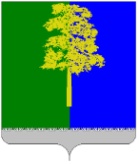 Муниципальное образование Кондинский районХанты-Мансийского автономного округа – ЮгрыАДМИНИСТРАЦИЯ КОНДИНСКОГО РАЙОНАРАСПОРЯЖЕНИЕВ соответствии со статьями 78, 78.5 Бюджетного кодекса Российской Федерации, пунктом 2.12 Порядка предоставления субсидий организациям жилищно-коммунального хозяйства из бюджета Кондинского района на финансовое обеспечение (возмещение) затрат на приобретение топливно-энергетических ресурсов, утвержденного постановлением администрации Кондинского района от 04 сентября 2023 года № 928 «Об утверждении Порядков предоставления субсидий организациям жилищно-коммунального хозяйства, оказывающим услуги теплоснабжения на территории Кондинского района»: 1. Установить, что по итогам проведения отбора получателей субсидий для предоставления субсидий организациям жилищно-коммунального хозяйства из бюджета Кондинского района на финансовое обеспечение (возмещение) затрат на приобретение топливно-энергетических ресурсов             (далее - отбор):1.1. Организациями жилищно-коммунального хозяйства, прошедшими отбор, признаны:общество с ограниченной ответственностью СК «Лидер»;общество с ограниченной ответственностью «Мобильный мир»;общество с ограниченной ответственностью «Комплекс коммунальных платежей»;общество с ограниченной ответственностью «Теплотехсервис».1.2. Организации жилищно-коммунального хозяйства, не прошедшие отбор, отсутствуют.2. Управлению жилищно-коммунального хозяйства администрации Кондинского района разместить информацию о результатах рассмотрения предложений на едином портале (при наличии технической возможности) и на официальном сайте органов местного самоуправления Кондинского района Ханты-Мансийского автономного округа – Югры в срок до 21 сентября                       2023 года.3. Распоряжение вступает в силу после его подписания.4. Контроль за выполнением распоряжения возложить на заместителя главы района А.В. Зяблицева. са/Банк документов/Распоряжения 2023от 18 сентября 2023 года№ 530-рпгт. МеждуреченскийОб итогах проведения отбора получателей субсидий для предоставления субсидий организациям жилищно-коммунального хозяйства из бюджета Кондинского районана финансовое обеспечение (возмещение) затрат на приобретение топливно-энергетических ресурсовГлава районаА.А.Мухин